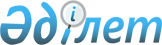 Қазақстан Республикасы Премьер-Министрінің 2001 жылғы 2 шілдедегі N 51 өкіміне өзгерістер енгізу туралы
					
			Күшін жойған
			
			
		
					Қазақстан Республикасы Премьер-Министрінің 2003 жылғы 3 маусымдағы N 115-ө өкімі. Күші жойылды - ҚР Премьер-Министрінің 2004.12.30. N 383 өкімімен.

      "Қазақстан Республикасының заңнамалық кесімдерін іске асыру жөніндегі шаралар туралы" Қазақстан Республикасы Премьер-Министрінің 2001 жылғы 2 шілдедегі N 51  өкіміне  мынадай өзгерістер енгізілсін: 

      көрсетілген өкіммен бекітілген Қазақстан Республикасының заңнамалық кесімдерін іске асыру мақсатында қабылдануы қажет Қазақстан Республикасының Үкіметі кесімдерінің тізбесінде: 

      "Үкімет кесіммен реттелуге тиісті қатынастар" деген бағанның реттік нөмірі 14-жолының бірінші абзацы және реттік нөмірі 17-жолының сегізінші абзацы алынып тасталсын.        Премьер-Министр 
					© 2012. Қазақстан Республикасы Әділет министрлігінің «Қазақстан Республикасының Заңнама және құқықтық ақпарат институты» ШЖҚ РМК
				